INFORME DE GESTORÍA DEL SEGUNDO AÑO DE EJERCICIO CONSTITUCIONAL DE LA SEXAGÉSIMA PRIMERA LEGISLATURA DEL CONGRESO DEL ESTADO DE COAHUILA DE ZARAGOZA.DIP. GRACIELA FERNÁNDEZ ALMARAZ.PRESENTACIÓN.-LA SEXAGÉSIMA PRIMERA LEGISLATURA DEL CONGRESO DEL ESTADO Y A NOMBRE DE MI CARGO COMO DIPUTADA LOCAL DEL SÉPTIMO DISTRITO Y COMO PARTE DE MIS OBLIGACIONES DE ACUERDO A LA LEY DE ACCESO A LA INFORMACIÓN PÚBLICA PARA EL ESTADO DE COAHUILA DE ZARAGOZA ME PERMITO BRINDAR EL SEGUNDO INFORME DE GESTIONES REALIZADAS EN LA CASA DE GESTORÍA UBICADA EN; MATAMOROS COAHUILA EN AVENIDA ZARAGOZA #112 ORIENTE.FEBRERO 2019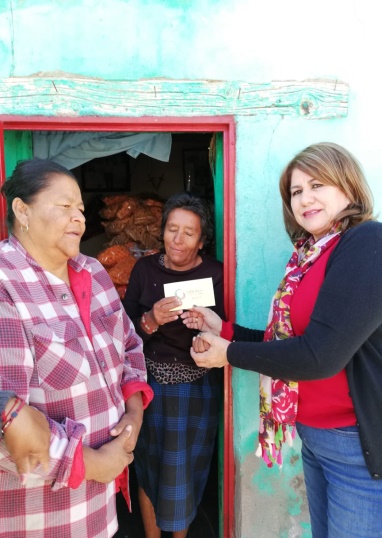 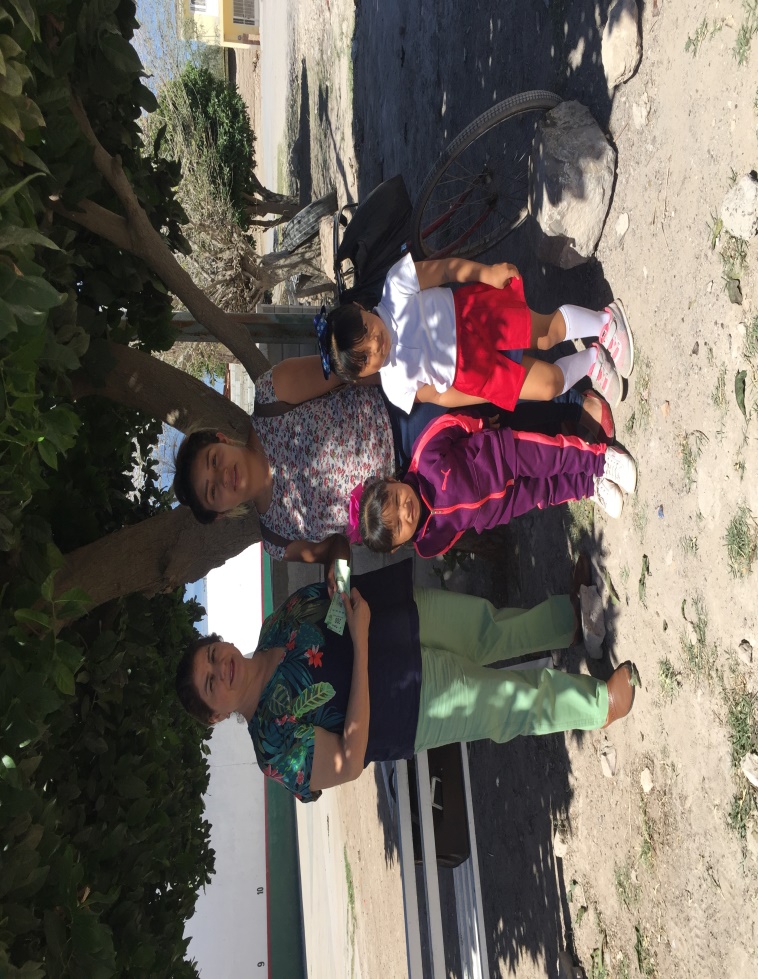 #GESTION1Se brindó apoyo económico a un grupo de ciclistas de matamoros Coahuila.2Se brindó apoyo económico para rehabilitación a una niña del ejido la luz mpio. De matamoros Coahuila.3Se brindó apoyo económico para asistencia médica en el ejido coyote mpio. De Matamoros. 4Se apoyó a una familia con ventilador.5Se brindó apoyo económico al comisariado del ejido la ventana mpio. De Viesca Coahuila.6Se brindó apoyo económico al comisariado del ejido buena vista mpio. De Viesca Coahuila. 7Se brindó apoyo económico para estudiante del ejido Florida mpio. De Fco. I. Madero Coahuila.8Se brindó apoyo económico a diversas personas del mpio. De Viesca Coahuila.9Se brindó apoyo económico para a una persona del fraccionamiento los olivos mpio. De matamoros Coahuila.10Se brindó apoyo económico a deportista del ejido el consuelo mpio. De matamoros Coahuila.